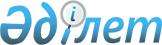 Об организации повышения квалификации государственных служащих Республики КазахстанРаспоряжение Премьер-Министра Республики Казахстан от 3 декабря 1999 года N 169-р

      Во исполнение Указа Президента Республики Казахстан U983834_ "О мерах по реализации Стратегии развития Казахстана до 2030 года" от 28 января 1998 года N 3834 и в целях обеспечения непрерывности процесса обучения государственных служащих: 

      1. Провести на базе Академии государственной службы при Президенте Республики Казахстан (далее - Академия) (по согласованию) в декабре 1999 года и в январе - июне 2000 года краткосрочные семинары повышения квалификации государственных служащих центральных и местных исполнительных органов по программе "Задачи органов исполнительной власти по обеспечению выполнения Программы действий Правительства Республики Казахстан на второе полугодие 1999 года и 2000 год". 

      2. Утвердить прилагаемый график-разнарядку проведения семинаров повышения квалификации отдельных категорий государственных служащих центральных и местных исполнительных органов по вышеназванной программе. 

      3. Руководителям центральных исполнительных органов, акимам областей, городов Астаны и Алматы обеспечить участие государственных служащих на семинарах и произвести оплату командировочных расходов за счет средств республиканского и местного бюджетов. 



 

      Премьер-Министр 

 

                                                       Утвержден                                            распоряжением Премьер-Министра                                                 Республики Казахстан                                            от 3 декабря 1999 года N 169-р 



 

                            График-разнарядка         проведения семинаров повышения квалификации отдельных        категорий государственных служащих центральных и местных                                    исполнительных органов  --------------------------------------------------------------------------- N !Министерство,!в ноябре-декабре 1999г. ! в январе-мае 2000 года   !агентство    !--------------------------------------------------------   !             !всего!руково- ! руково- !всего!вице-   ! руково-!руково-   !             !     !дители, !дители   !     !министры! дители !дители,   !             !     !(замес- !управлений     !        !(замести!замес-   !             !     !тители  !(отделов,!     !        !тели ру-!тители   !             !     !руководи!служб)ап-!     !        !ководите!руково-   !             !     !телей)  !парата   !     !        !лей)    !дителей   !             !     !департа-!         !     !        !департа-!управ-    !             !     !ментов  !         !     !        !ментов  !лений   !             !     !аппарата!         !     !        !аппарата!(отделов   !             !     !        !         !     !        !        !служб)   !             !     !        !         !     !        !        !аппара-   !             !     !        !         !     !        !        !та--------------------------------------------------------------------------- 1  Министерство        внутренних     дел РК          2      1         1       14     1        3       10    2  Министерство    образования    и науки РК      2      1         1       14     1        3       10    3  Министерство    иностранных    дел РК          2      1         1       14     1        3       10   4  Министерство        сельского    хозяйства РК    2      1         1       14     1        3       10   5  Министерство       транспорта и    коммуникаций РК 2      1         1       14     1        3       10   6  Министерство                                                              финансов РК     2      1         1       14     1        3       10   7  Министерство                                                        природных    ресурсов и охраны    окружающей среды    РК              2      1         1       14     1        3       10   8  Министерство    энергетики,    индустрии и    торговли РК     2      1         1       14     1        3       10   9  Министерство                                                   юстиции РК      2      1         1       14     1        3       10  10  Министерство                            культуры,    информации и    общественного    согласия        2      1         1       14     1        3       10  11  Министерство    государственных    доходов РК      2      1         1       14     1        3       10  12  Министерство                                                   обороны РК      2      1         1       14     1        3       10  13  Министерство                            труда и социальной    защиты населения    РК              2      1         1       14     1        3       10  14  Министерство                            экономики РК    2      1         1       14     1        3       10  15  Агентство РК по     делам     государственной    службы    (по согласованию)2      1         1        7     1        1        5  16  Агентство РК по                                чрезвычайным     ситуациям       2      1         1        7     1        1        5  17  Агентство РК по                 регулированию    естественных    монополий, защите    конкуренций и    поддержке малого    бизнеса         2      1         1        7     1        1        5  18  Агентство РК по                  госзакупкам     2      1         1        7     1        1        5  19  Агентство РК по                                                           инвестициям     2      1         1        7     1        1        5  20  Агентство РК по                       статистике      2      1         1        7     1        1        5  21  Агентство РК по                  делам    здравоохранения 2      1         1        7     1        1        5  22  Агентство РК по                  туризму и спорту2      1         1        7     1        1        5  23  Агентство РК по                 управлению     земельными     ресурсами       2      1         1        7     1        1        5      Итого          46     23        23      259    23       51      185--------------------------------------------------------------------------- N !Наименование !    Количество слушателей в октябре-декабре 1999 года   !области      !---------------------------------------------------------   !             !     !                        в том числе:   !             !     !---------------------------------------------------   !             !всего!руково-!руково-!акимы !замес-!акимы!руково-!руково   !             !     !дители !дители !райо- !тители!круп-!дители !дители    !             !     !отрас- !отделов!нов,  !акимов!ных  !отрасле!отдел-   !             !     !левых  !(служб)!горо- !райо- !посел!вых де-!ов(слу-   !             !     !департа!аппарата дов  !нов,  !ковых!парта- !жб)ап-   !             !     !ментов !акима  !      !горо- !(сель!ментов !паратов   !             !     !(управ-!области!      !дов   !ских)!(управ-!акимов   !             !     !лений) !       !      !      !окру-!лений) !райо      !             !     !аппарата       !      !      !гов  !аппара-!нов,   !             !     !акима  !       !      !      !     !тов аки!городов   !             !     !области!       !      !      !     !мов рай!   !             !     !       !       !      !      !     !онов,  !   !             !     !       !       !      !      !     !городов!      --------------------------------------------------------------------------- 1  Акмолинская    70      3       1      12     10    20      17     7 2  Алматинская    54      3       1       6      8    20      10     6 3  Актюбинская    44      3       1       7      8     9      10     6 4  Атырауская     28      3       1       2      5    11       3     3 5  Восточно-     Казахстанская  50      3       1       8     11     9      12     6 6  Жамбылская     32      3       1       3      5    12       5     3 7  Западно-    Казахстанская  34      3       1       3      4    15       5     3 8  Карагандинская 46      3       1       7     11    12       9     3 9  Кызылординская 26      3       1       2      5     9       3     310  Костанайская   48      3       1       6      4    21      10     311  Мангистауская  21      3       1       2      6     3       3     312  Павлодарская   38      3       1       5      6    12       8     313  Северо-    Казахстанская  45      3       1       6      8    15       9     314  Южно-    Казахстанская  38      3       1       6      5    12       8     315  г. Астана      13      3       1       2      2     -       3     216  г. Алматы      17      3       1       3      2     -       5     3    Итого         604     48      16      80    100   180     120    60    --------------------------------------------------------------------------- N  ! Наименование   !  Количество слушателей в январе-июне 2000 года    ! области        !----------------------------------------------------    !                !     !               В том числе:    !                !     !----------------------------------------------    !                !всего!заместители!руководители!руководители!акимы     !                !     !акима      !отраслевых  !отделов     !районов,     !                !     !области    !департамен- !(служб) аппа!городов    !                !     !           !тов (управле!рата акима  !    !                !     !           !ний)аппарата!области     !    !                !     !           !акима       !            !     !                !     !           !области     !            !-------------------------------------------------------------------------- 1  Акмолинская        44       2            2           4           9 2  Алматинская        59       2            2           4          12   3  Актюбинская        43       2            2           4           8 4  Атырауская         29       2            2           4           4 5  Восточно-           Казахстанская      61       2            2           4          11 6  Жамбылская         40       2            2           4           5   7  Западно-     Казахстанская      41       2            2           4           6    8  Карагандинская     44       2            2           4           8  9  Кызылординская     30       2            2           4           410  Костанайская       50       2            2           4           9 11  Мангистауская      21       2            2           4           212  Павлодарская       32       2            2           4           513  Северо-    Казахстанская      50       2            2           4          10 14  Южно-    Казахстанская      56       2            2           4           815  г. Астана          15       -            2           4           116  г. Алматы          18       -            2           4           1    Итого             633      28           32          64         103---------------------------------------------------------------------------продолжение таблицы:------------------------------------------------------------------------- N !                     в том числе:---!----------------------------------------------------------------------   !заместители  !акимы     !руководители отраслевых  !руководители отделов   !акимов       !крупных   !департаментов(управлений)!(служб) аппаратов   !районов,     !поселковых!аппаратов акимов районов,!акимов районов,    !городов      !(сельских)!      городов            !городов       !             !округов   !                         !--------------------------------------------------------------------------- 1.      5             5                7                    10 2.      8            12                8                    11      3.      8             5                6                     8 4.      5             3                4                     5 5.     15            10                7                    10 6.      8             8                5                     6 7.      9             5                6                     7 8.      8            10                4                     6 9.      5             5                3                     510.      9             6                8                    1011.      3             3                2                     312.      8             -                5                     613.     14             2                8                     814.     15            10                7                     815.      2             -                2                     416.      2             -                4                     5---------------------------------------------------------------------------Итого  124            84               86                   112           ---------------------------------------------------------------------------(Специалисты: Умбетова А.М.,              Цай Л.Г.)          
					© 2012. РГП на ПХВ «Институт законодательства и правовой информации Республики Казахстан» Министерства юстиции Республики Казахстан
				